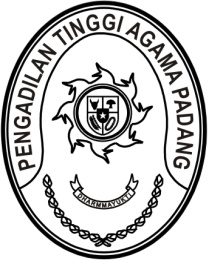 S  U  R  A  T      T  U  G  A  SNomor : W3-A//PS.02/9/2021Menimbang 	: 	bahwa dalam rangka kelancaran pelaksanaan tugas pada Pengadilan Agama di lingkungan Pengadilan Tinggi Agama Padang dipandang perlu untuk melakukan pembinaan;Dasar 	: 	1.	Peraturan Mahkamah Agung RI Nomor 8 Tahun 2016 tentang Pengawasan dan Pembinaan Atasan Langsung di Lingkungan Mahkamah Agung dan Badan Peradilan Di Bawahnya.		2.	Daftar Isian Pelaksanaan Anggaran Pengadilan Tinggi Agama 	Padang Nomor SP DIPA-005.01.2.401900/2021 tanggal 
	23 November 2020;MEMBERI TUGASKepada 	: 	1.  Nama	: Dr. Abd.Hakim, M.H.I.		        	NIP	:	196108311987031003	         	Pangkat/Gol. Ru	:	Pembina Utama (IV/e)		    Jabatan	:	Wakil Ketua		2.	Nama	: Drs. Abd. Khalik, S.H., M.H.					NIP	:	196802071996031001			Pangkat/Gol. Ru	:	Pembina Utama Muda (IV/c)			Jabatan	:	Panitera		3. Nama	: Feri Hidayat			Jabatan	:	PPNPN		4. Nama	:	Aye Hadiya			Jabatan	:	PPNPNUntuk	:Pertama	:	melaksanakan pembinaan pada Pengadilan Agama Painan pada tanggal 31 Desember 2021;Kedua	:	Segala biaya yang timbul untuk pelaksanaan tugas ini dibebankan pada DIPA Pengadilan Tinggi Agama Padang Tahun Anggaran 2021.28 Desember 2021Ketua,Zein AhsanTembusan:Ketua Pengadilan Agama Painan.